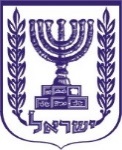 תוכן ענייניםטיוטת כללים	2א. שם הכללים המוצעים	2ב. מטרת הכללים המוצעים והצורך בהם	2ג. להלן נוסח טיוטת הכללים המוצעים:	2טיוטת כללי קידום התחרות בענף המזון (פטור לפעולות ולהסדרים שעניינם סידור מצרכים בחנות של קמעונאי גדול)(הוראת שעה) (תיקון מס'...), התש"ף-2019	3תיקון סעיף 4	3דברי הסבר	3טיוטת כלליםשם הכללים המוצעיםכללי קידום התחרות בענף המזון (פטור לפעולות ולהסדרים שעניינם סידור מצרכים בחנות של קמעונאי גדול) (תיקון מס'...) (הוראת שעה), התש"ף-2019.מטרת הכללים המוצעים והצורך בהם מוצע להאריך את תוקפם של כללי קידום התחרות בענף המזון (פטור לפעולות ולהסדרים שעניינם סידור מצרכים בחנות של קמעונאי גדול) (הוראת שעה), התשע"ז-2017 לתקופה של שש שנים נוספות.  להלן נוסח טיוטת הכללים המוצעים: טיוטת כללי קידום התחרות בענף המזון (פטור לפעולות ולהסדרים שעניינם סידור מצרכים בחנות של קמעונאי גדול)(הוראת שעה) (תיקון מס'...), התש"ף-2019___ ב________ התש_______ (___ ב________ ____20)[תאריך עברי] ([תאריך לועזי])(חמ _____-3)__________________מיכל הלפריןהממונה על התחרות דברי הסברכללימטרת התיקון המוצע היא הארכת תוקפם של כללי קידום התחרות בענף המזון (פטור לפעולות ולהסדרים שעניינם סידור מצרכים בחנות של קמעונאי גדול) (הוראת שעה), התשע"ז-2017 (להלן: כללי הסדרנות) לתקופה של שש שנים נוספות. חוק קידום התחרות בענף המזון, התשע"ד-2014, אוסר על ספק גדול לעסוק בסידור מצרכים בחנות של קמעונאי גדול הנכלל ברשימה, להמליץ או להתערב בכל דרך אחרת בעניין סידור המצרכים, וכן אוסר על קמעונאי גדול להיות צד להסדר עם ספק גדול הנכלל ברשימה הנוגע לסידור מצרכים בחנותו.התנאים בכללי הסדרנות נועדו לאפשר לקמעונאי גדול להוסיף ולהסתמך על סידור המצרכים על ידי ספקים גדולים ולהימנע מלהקים מערך סידור מוצרים עצמאי, ובד בבד לוודא שמעורבות הספק הגדול בסידור המוצרים בחנות של קמעונאי גדול תתמצה בסידורם הפיזי, בהתאם לתכנית שהוכנה מראש על ידי הקמעונאי (פלנוגרמה). כך, שיקול הדעת בעניין סידור המוצרים על המדף נותר בידי הקמעונאי בלבד ומופג כל חשש לפגיעה אפשרית בתחרות נוכח סידור המוצרים על ידי ספקים גדולים.סעיף 1 מוצע להאריך את תוקפם של הכללים לתקופה של שש שנים, לעדכן את מועד התחילה ולתקן את כותרת השוליים בהתאם. בתוקף סמכותי לפי סעיף 7(ג) לחוק קידום התחרות בענף המזון, התשע"ד-2014, אני קובעת כללים אלה:בתוקף סמכותי לפי סעיף 7(ג) לחוק קידום התחרות בענף המזון, התשע"ד-2014, אני קובעת כללים אלה:תיקון סעיף 4בכללי קידום התחרות בענף המזון (פטור לפעולות ולהסדרים שעניינם סידור מצרכים בחנות של קמעונאי גדול) (הוראת שעה), התשע"ז-2017 (להלן – הכללים העיקריים), בסעיף 4 לכללים העיקריים -  בכללי קידום התחרות בענף המזון (פטור לפעולות ולהסדרים שעניינם סידור מצרכים בחנות של קמעונאי גדול) (הוראת שעה), התשע"ז-2017 (להלן – הכללים העיקריים), בסעיף 4 לכללים העיקריים -  בכותרת השוליים, במקום "תחילה" יבוא "תחילה ותוקף כללים תש"ף-2020";במקום "ביום ו' בניסן התשע"ז (2 באפריל 2017)" יבוא "ביום ח' בניסן התש"ף (2 באפריל 2020) ובמקום "שלוש שנים" יבוא "שש שנים".